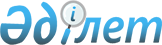 Солтүстік Қазақстан облысы Ғабит Мүсірепов атындағы ауданының аумағында шетелдіктер үшін туристік жарнаның мөлшерлемесін бекіту туралыСолтүстік Қазақстан облысы Ғабит Мүсірепов атындағы ауданды мәслихатының 2024 жылғы 14 наурыздағы № 16-3 шешімі. Солтүстік Қазақстан облысы Әділет департаментінде 2024 жылы 15 марта № 7715-15 болып тіркелді
      "Қазақстан Республикасындағы жергілікті мемлекеттік басқару және өзін-өзі басқару туралы" Қазақстан Республикасы Заңының 6-бабы 2-10-тармағына, Қазақстан Республикасы Мәдениет және спорт министрінің 2023 жылғы 14 шілдедегі №181 "Шетелдіктер үшін туристік жарнаны төлеу қағидаларын бекіту туралы" бұйрығына сәйкес (Нормативтік құқықтық актілерді мемлекеттік тіркеу тізілімінде № 33110 болып тіркелген), Солтүстік Қазақстан облысы Ғабит Мүсірепов атындағы ауданының мәслихаты ШЕШІМ ҚАБЫЛДАДЫ:
      1. Солтүстік Қазақстан облысы Ғабит Мүсірепов атындағы ауданының аумағында туристерді орналастыру орындарында шетелдіктер үшін туристік жарна мөлшерлемесі болу құнынан 0 (нөл) пайыз мөлшерінде бекітілсін.
      2. Осы шешім оның алғашқы ресми жарияланған күнінен кейін күнтізбелік он күн өткен соң қолданысқа енгізіледі.
					© 2012. Қазақстан Республикасы Әділет министрлігінің «Қазақстан Республикасының Заңнама және құқықтық ақпарат институты» ШЖҚ РМК
				
      Председатель маслихата района имени Габита Мусрепова Северо-Казахстанской области 

С. Баумаганбетов
